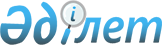 О внесении изменении в постановление акимата Алакольского района от 31 марта 2011 года "Об организации и обеспечивании очередного призыва граждан Республики Казахстан на срочную воинскую службу в апреле-июне и октябре-декабре 2011 года" N 3-59Постановление акимата Алакольского района Алматинской области от 26 сентября 2011 года N 9-288. Зарегистрировано Управлением юстиции Алакольского района Департамента юстиции Алматинской области 11 октября 2011 года N 2-5-159      Примечание РЦПИ:

      В тексте сохранена авторская орфография и пунктуация.      

В соответствии с пунктом 3 статьи 19, пункта 1 статьи 20 Закона Республики Казахстан "О воинской обязанности и воинской службе" от 8 июля 2005 года акимат Алакольского района ПОСТАНОВЛЯЕТ:



      1. Внести в постановление акимата Алакольского района от 31 марта 2011 года "Об организации и обеспечивании очередного призыва граждан Республики Казахстан на срочную воинскую службу в апреле-июне и октябре-декабре 2011 года" N 3-59 (зарегистрированный в Реестре государственной регистрации нормативных правовых актов N 2-5-146 от 08 апреля 2011 года, опубликованное 23 апреля 2011 года в районной газете "Алаколь" N 18 (7444)) следующие изменения:



      в приложение:

      - ввести в состав районной призывной комиссии Байжуманова Баглана Байжумановича – заместителя начальника государственного учреждения "Отдел внутренних дел Алакольского района", членом комиссии;

      - вывести из состава районной призывной комиссии Ирмекеева Ерлана Аяжановича.



      2. Контроль за исполнением настоящего постановления возложить на заместителя акима района Менлибаеву Салтанат Даулетхановну.



      3. Настоящее постановление вводится в действие по истечении десяти календарных дней после дня его первого официального опубликования.      Аким района                                Жаканбаев А.
					© 2012. РГП на ПХВ «Институт законодательства и правовой информации Республики Казахстан» Министерства юстиции Республики Казахстан
				